COLEGIUL NAŢIONAL „MIHAI EMINESCU” PETROŞANI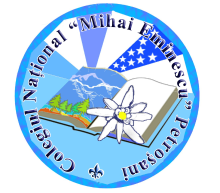 Str. 1 Decembrie 1918 nr.7, cod 332031, jud. HunedoaraTel/fax 0254 541574; E-mail: teoretic_petrosani@yahoo.com  Web site: www.ltme-petrosani.ro............................................................................................C.D.Ș.  PENTRU ANUL ŞCOLAR 2014 – 2015 – clasa a X-aC.D.Ș. PENTRU ANUL ŞCOLAR 2014 – 2015 – clasa a XI-aC.D.Ș.  PENTRU ANUL ŞCOLAR 2014 – 2015 – clasa a XII-a                                  DIRECTOR,                                                                                    RESPONSABIL COMISIE CURRICULUM,                      Prof. CIONTESCU DANIELA                                                                                 Prof. TELECHE FLORICANr. crt.ClasaProfil/specializareTipul de CDS/Disciplina/Numele complet al opţionaluluiCadrul didacticCadrul didacticNr. de ore în trunchiul comunNr. ore CDSNr. total de oreNr. crt.ClasaProfil/specializareTipul de CDS/Disciplina/Numele complet al opţionaluluiNume prenumeSpecialitateNr. de ore în trunchiul comunNr. ore CDSNr. total de ore1X AReal/matematică informatică intensiv englezăExtindereEngleză - intensivCiolan EmilLb. engleză28 2302X B Real/matem. Inf. intensiv informaticăExtindereInformatică intensivGaiţă Lukacs IoanaInformatică28 3313X CReal/Ştiinţe ale naturiiAprofundareChimieMarioane CristinaChimie281294X DUman/FilologieAprofundareEnglezăCiolan EmilLb. engleză281295X EUman/Filologie intensiv engleză-francezăExtindereEngleză – intensivFranceză - intensivSclifos DorinMihoc LuminiţaLb. englezăLb. franceză28 129Nr. crt.ClasaProfil/specializareTipul de CDS/Disciplina/Numele complet al opţionaluluiCadrul didacticCadrul didacticNr. de ore în trunchiul comunNr. ore CDSNr. total de oreNr. crt.ClasaProfil/specializareTipul de CDS/Disciplina/Numele complet al opţionaluluiNume prenumeSpecialitateNr. de ore în trunchiul comunNr. ore CDSNr. total de ore1XI AReal/matematică informatică intensiv englezăExtindereEngleză - intensivPapuc DanielaLb. engleză25 2+2291XI AReal/matematică informatică intensiv englezăAprofundareMatematicăLăutaru AlexandruMatematică25 2+2291XI AReal/matematică informatică intensiv englezăAprofundareBiologieCălburean LilianaBiologie25 2+2292XI B Real/matem. Inf. intensiv informatExtindereInformatică intensivGaiţă Lukacs IoanaInformatică25 31292XI B Real/matem. Inf. intensiv informatAprofundareMatematicăNechita MariusMatematică25 31293XI CReal/Ştiinţe ale naturiiAprofundareBiologieCălburean LilianaBiologie244283XI CReal/Ştiinţe ale naturiiOpţ. – disc nouăElemente de patologie şi anatomie umanăCălburean LilianaBiologie244283XI CReal/Ştiinţe ale naturiiAprofundareMatematicăTeleche FloricaMatematică244283XI CReal/Ştiinţe ale naturiiAprofundareLb. şi literatura românăGăldean DoiniţaLb. română244284XI DUman/FilologieOpţ. – disc nouăLimba chinezăCiolan EmilLb. englezăLb. chineză235284XI DUman/FilologieOpţ. – disc nouăJurnalisticăDanciu GilbertSocio-umane235284XI DUman/FilologieOpţ. – disc nouăCompetenţe mass-mediaRăduţi DorinIstorie235284XI DUman/FilologieOpţ. – disc nouăO istorie a evreilor. HolocaustulRăduţi DorinIstorie235284XI DUman/FilologieOpţ. – disc nouăO istorie a imaginaruluiRăduţi DorinIstorie235285XI EUman/Filologie intensiv engleză-francezăExtindereEngleză – intensivFranceză - intensivSclifos DorinStănculescu AdelaLb. englezăLb. franceză23 1+5295XI EUman/Filologie intensiv engleză-francezăOpţ. – disc nouăOpţ. – disc nouăStudii culturale (grupa engleză)Cultura şi civilizaţia Franţei (grupa franceză)Sclifos DorinStănculescu AdelaLb. EnglezăLb. FrancezăLb. Italiană23 1+5295XI EUman/Filologie intensiv engleză-francezăOpţ. – disc nouăCultură și civilizație italiană Stănculescu AdelaLb. EnglezăLb. FrancezăLb. Italiană23 1+5295XI EUman/Filologie intensiv engleză-francezăOpţ. – disc nouăJurnalisticăDanciu GilbertSocio-umane23 1+5295XI EUman/Filologie intensiv engleză-francezăOpţ. – disc nouăCompetenţe mass-mediaRăduţi DorinIstorie23 1+5295XI EUman/Filologie intensiv engleză-francezăAprofundareT.I.CGaiţă Lukacs IoanaInformatică23 1+529Nr. crt.ClasaProfil/specializareTipul de CDS/Disciplina/Numele complet al opţionaluluiCadrul didacticCadrul didacticNr. ore în trunchiul comunNr. ore CDSNr. total oreNr. crt.ClasaProfil/specializareTipul de CDS/Disciplina/Numele complet al opţionaluluiNume prenumeSpecialitateNr. ore în trunchiul comunNr. ore CDSNr. total ore1XII AReal/matematică informatică intensiv englezăExtindereEngleză - intensivCiolan EmilLb. engleză25 2 +2291XII AReal/matematică informatică intensiv englezăAprofundareMatematicăTeleche FloricaMatematică25 2 +2291XII AReal/matematică informatică intensiv englezăAprofundareLb. şi literatura românăPalade Ana MariaLb. română25 2 +2292XII B Real/matem. Inf. intensiv informaticăExtindereInformatică intensivDojcsar MarilenaInformatică25 31292XII B Real/matem. Inf. intensiv informaticăAprofundareMatematicăTeleche FloricaMatematică25 31293XII CReal/Ştiinţe ale naturiiAprofundareBiologieCălburean LilianaBiologie235283XII CReal/Ştiinţe ale naturiiOpţ. – disc nouăEducaţie pentru sănătateCălburean LilianaBiologie235283XII CReal/Ştiinţe ale naturiiAprofundareMatematicăNechita MariusMatematică235283XII CReal/Ştiinţe ale naturiiAprofundareChimieMarioane CristinaChimie235283XII CReal/Ştiinţe ale naturiiAprofundareLb. şi literatura românăMihai VeronicaLb. română235284XII DUman/FilologieAprofundareEnglezăCiolan EmilLb. englezăLb. chineză226284XII DUman/FilologieOpţ. – disc nouăLimba chinezăCiolan EmilLb. englezăLb. chineză226284XII DUman/FilologieOpţ. – disc nouăO istorie a comunismului în RomâniaRăduţi DorinIstorie226284XII DUman/FilologieOpţ. – disc nouăStudii socialeRăduţi DorinIstorie226284XII DUman/FilologieOpţ. – disc nouăO istorie a cinematografieiRăduţi DorinIstorie226284XII DUman/FilologieOpţ. – disc nouăIstoria religiilorBoantă AdrianReligie226285XII EUman/Filologie intensiv engleză-francezăExtindereEngleză – intensivFranceză - intensivSclifos DorinMihoc LuminiţaLb. englezăLb. franceză22 1+5285XII EUman/Filologie intensiv engleză-francezăOpţ. – disc nouăOpţ. – disc nouăStudii culturale (grupa engleză)Cultura şi civilizaţia Franţei (grupa franceză)Sclifos DorinStănculescu AdelaLb. EnglezăLb. FrancezăLb. Italiană22 1+5285XII EUman/Filologie intensiv engleză-francezăOpţ. – disc nouăLimba italianăStănculescu AdelaLb. EnglezăLb. FrancezăLb. Italiană22 1+5285XII EUman/Filologie intensiv engleză-francezăAprofundareLb. şi literatura românăPalade Ana MariaLb. română22 1+5285XII EUman/Filologie intensiv engleză-francezăOpţ. – disc nouăO istorie a comunismului în RomâniaRăduţi DorinIstorie22 1+5285XII EUman/Filologie intensiv engleză-francezăAprofundareT.I.CDojcsar MarilenaInformatică22 1+528